云南新兴职业学院中层干部竞聘上岗报名表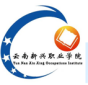 姓 名籍 贯性 别性 别出生日期出生日期照片学 历专 业入职日期入职日期原任部门原任部门照片民 族职称资格政治面貌政治面貌原任职务原任职务照片是否具有高校教师资格是否具有高校教师资格是否具有高校教师资格是否具有高校教师资格是否具有高校教师资格高校教师资格证编号高校教师资格证编号高校教师资格证编号手机号码手机号码拟竞聘部门拟竞聘部门1拟竞聘岗位1是否服从调剂是    否是否服从调剂是    否是否服从调剂是    否是否服从调剂是    否是否服从调剂是    否拟竞聘部门拟竞聘部门2拟竞聘岗位2是否服从调剂是    否是否服从调剂是    否是否服从调剂是    否是否服从调剂是    否是否服从调剂是    否拟竞聘部门拟竞聘部门3拟竞聘岗位3是否服从调剂是    否是否服从调剂是    否是否服从调剂是    否是否服从调剂是    否是否服从调剂是    否教育经历
（倒序填写）教育经历
（倒序填写）起讫时间起讫时间起讫时间毕业院校毕业院校毕业院校毕业院校毕业院校毕业专业毕业专业毕业专业毕业专业毕业专业教育经历
（倒序填写）教育经历
（倒序填写）教育经历
（倒序填写）教育经历
（倒序填写）相关工作经历相关工作经历起讫时间起讫时间起讫时间工作单位工作单位工作单位工作单位工作单位岗 位岗 位证明人/联系电话证明人/联系电话证明人/联系电话相关工作经历相关工作经历相关工作经历相关工作经历相关工作经历相关工作经历获得奖惩情况获得奖惩情况人事处意见人事处意见竞聘上岗领导小组意见竞聘上岗领导小组意见